 October 5 & 8, 2018Journal Entry #15ART THINK:  Look at the photo below very closely.  What are some generalizations you can make about clouds at sunset?    Now record on your Assignment/Homework Log the following:Discuss objectives for the day or what we will try to get done: (no need to write down)DEMO: adding misty cloudsWork on silhouette painting 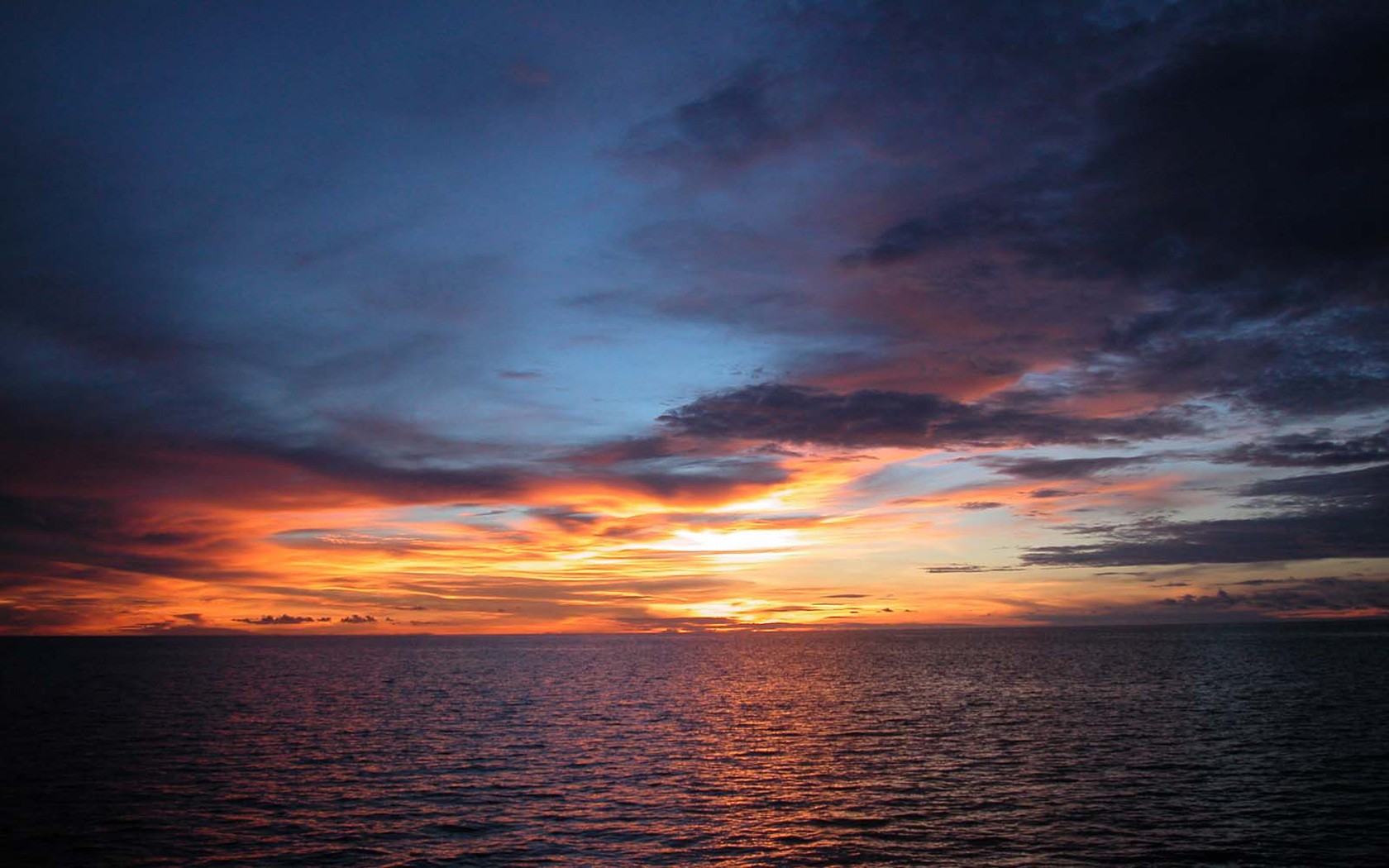 Assignment/HomeworkDue DateHW: reference picture(s) landscapeOctober 11th (homework check is day) 